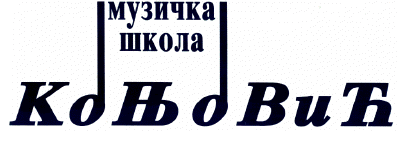 Основна музичка школа „Петар Коњовић“БеоградАдреса: Грчића Миленка 71Тел: 011/2851-059Поштовани родитељи и ученици,У складу са актуелном ситуацијом, обавештавамо Вас да ће се пријаве за полагање пријемног испита ученика у први разред ОМШ „Петар Коњовић“ за одељење Сурчин, за школску 2020/21.годину, примати искључиво електронским путем од 22.04.2020. до 25.05.2020. године. Попуњене пријаве слати на маил: omskonjovicupis@gmail.com.Пријаве можете пронаћи на сајту: www.konjovic.infoСви заинтересовани могу се пријавити за следеће инструменте:Хармоника,гитара(шестогодишње школовање, узраст до 9 година).Соло певање(четворогодишње школовање - девојке узраст од 11 година и старије и мушкарци  узраст 13 година и старији).Припремни разред за ученике млађих узраста.Начин полагања пријемних испита и термини биће накнадно објављени на сајту школе.У Београду									директор Школе05.05.2020.								            Јасмина Михаљица